PROPOSAL KERJA PRAKTEKNama Perusahaan
Alamat PerusahaanDisusun oleh:Nama	NIMNama	NIM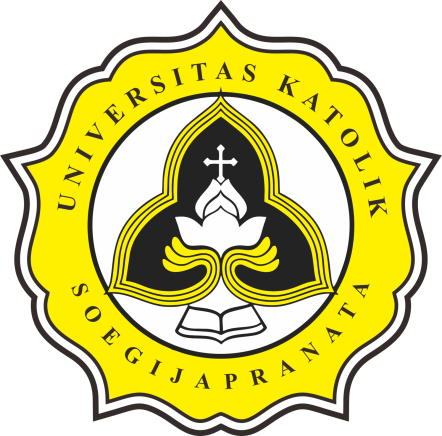 Program Studi Teknologi Pangan Konsentrasi Nutrisi dan Teknologi Kuliner Fakultas Teknologi PertanianUniversitas Katolik SoegijapranataSemarangTahunProposal Kerja PraktekNama Mahasiswa & NIM	: Nama			(NIM)Nama			(NIM)Tempat Kerja Praktek	 : Nama PerusahaanAlamatPeriode	: Januari - Februari tahun atau Juli – Agustus tahun                                                                                        Semarang, tanggal bulan tahun	Hormat kami,Mahasiswa Kerja Praktek	Mahasiswa Kerja Praktek 	Nama 	Nama	NIM	NIM	Mengetahui,Koordinator Kerja Praktek(ttd online/QR code)Dr. V. Kristina Ananingsih, S.T., M.ScNPP. 0581.2000.239		Latar BelakangSaat ini, teknologi dalam berbagai bidang kehidupan terus berkembang secara berkesinambungan guna mencapai kesejahteraan masyarakat luas. Perkembangan dan kemajuan teknologi pada bidang pangan menuntut calon pekerja di bidang pangan untuk siap dan mampu menghadapi perubahan-perubahan yang terjadi. Dalam upaya untuk menambah wawasan pengetahuan dan pengalaman bekerja dalam bidang teknologi pangan, nutrisi, dan teknologi kuliner, mahasiswa Program Studi Teknologi Pangan Konsentrasi Nutrisi dan Teknologi Kuliner Universitas Katolik Soegijapranata Semarang wajib untuk melaksanakan Kerja Praktek (KP). Selama empat semester, mahasiswa telah mendapatkan banyak pengetahuan mengenai dunia pangan secara garis besar melalui teori yang diberikan selama proses perkuliahan, termasuk mengenai pengolahan pangan dan karakteristik bahan pangan. Penerapan teori perkuliahan dalam kegiatan praktikum di laboratorium pun banyak dilakukan dengan tujuan untuk menambah pengalaman dan pemahaman mengenai ilmu tersebut. Namun, disadari bahwa ilmu yang telah didapatkan selama kuliah masih belum cukup, terutama mengenai wawasan dan pengalaman tentang keadaan dan lingkungan kerja secara nyata yang kelak akan digeluti setelah lulus. Mahasiswa diharapkan dapat mengikuti Kerja Praktek (KP) pada perusahaan atau instansi yang sesuai dengan bidang yang dipahami dan diinginkan untuk mempersiapkan diri dalam menyambut dunia kerja. Kesempatan KP ini diharapkan dapat memperkecil knowledge gap antara yang dimiliki calon Sarjana Teknologi Pangan dan yang dibutuhkan oleh industri pangan.(Bagi mahasiswa yang melaksanakan KP secara online dengan perusahaan, dapat menambahkan latar belakang KP selama pademi) Guna mempersiapkan mahasiswa menjadi calon tenaga kerja yang unggul dan siap berkompetisi baik dengan pekerja dalam negeri atau luar negeri, kami hendak mengajukan permohonan kerja praktek di (nama perusahaan). (gambaran umum perusahaan, alasan perusahaan diharapkan menjadi tempat KP). Oleh karena itu, kami semakin yakin untuk menjadikan (nama perusahaan) sebagai tempat untuk melakukan KP secara langsung/online.. Kami berharap dapat memperoleh ilmu pengetahuan dan pengalaman kerja yang berguna bagi kami di dunia kerja nantinya serta dapat mengaplikasikan hard skill yang diperoleh selama kuliah ke perusahaan.Ruang Lingkup Kerja PraktekBerdasarkan bidang studi kami sebagai mahasiswa Program Studi Teknologi Pangan, Fakultas Teknologi Pertanian, Universitas Katolik Soegijapranata, kami berharap agar dapat melakukan kerja praktek di bagian (sebutkan divisi yang dituju). Secara khusus, kami ingin mempelajari kegiatan (sebutkan, misalnya: penyusunan anggaran belanja bahan makanan, perencanaan menu, perencanaan kebutuhan bahan makanan, pembelian bahan makanan, penerimaan dan penyimpanan bahan makanan, persiapan bahan makanan, pengolahan bahan makanan serta pendistribusian makanan). Namun, kami tidak menutup kemungkinan jika (nama perusahaan) memberikan ruang lingkup lain yang berkaitan dengan teknologi pangan. Penentuan bagian dan bidang yang ditetapkan oleh (nama perusahaan) akan kami sesuaikan dengan hard skill yang kami miliki dan jadwal kegiatan yang berlangsung selama kerja praktek.  Rencana Kegiatan Kerja PraktekKami merencanakan untuk melakukan kerja praktek selama (lama kerja praktek) pada (periode kerja praktek) di (nama perusahaan). Rencana kegiatan selama melakukan kerja praktek dapat dilihat pada tabel berikut. Tabel 1. Rencana Kegiatan Kerja Praktek di (nama perusahaan)Pada minggu pertama dan kedua, kami berharap dapat melakukan (…). Kami berharap dapat belajar dan mendapatkan pengetahuan dasar mengenai (…). Pada minggu ketiga sampai minggu keempat, kami berharap dapat (…). 🡪 Contoh: Orientasi dan pengenalan perusahaan, Penempatan di divisi …, Pengumpulan data, Analisis data, Penulisan laporan. Waktu dan rencana kegiatan yang telah disusun dapat menyesuaikan jadwal kegiatan yang disediakan dan dibutuhkan oleh (nama perusahaan). Demikian proposal kerja praktek kami. Atas perhatian Bapak/Ibu, kami ucapkan terima kasih. Kami berharap dapat bertemu di (nama perusahaan) pada (periode kerja praktek).                                                                                        Semarang, tanggal bulan tahun	Hormat kami,Mahasiswa Kerja Praktek	Mahasiswa Kerja Praktek 	Nama 	Nama	NIM	NIMNoKegiatanMinggu ke-Minggu ke-Minggu ke-Minggu ke-NoKegiatan12341X2X3X4X